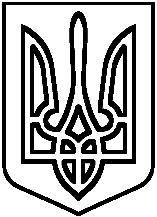 ФАСТІВСЬКА МІСЬКА РАДАКиївська областьВИКОНАВЧИЙ КОМІТЕТР О З П О Р Я Д Ж Е Н Н ЯВід_02.07.2019                               					№____223 од_ Про заходи щодо організації підготовки та проведення позачергових виборівнародних депутатів України 21 липня 2019 року     Відповідно до ст.51 Закону України  “Про вибори народних депутатів України”, Закону України “Про Державний реєстр виборців”, на виконання Указу президента України від 21 травня 2019 року №303/2019, з метою створення належних умов для реалізації конституційного права громадян України на вільний вибір,  забезпечення оперативного вирішення питань матеріально-технічного забезпечення виборчих комісій, охорони громадського порядку на території м.Фастів, керуючись п.20 ч.4, ст.42 Закону України “Про місцеве самоврядування в Україні”:1. Створити робочу групу  із сприяння організації підготовки та проведення    21 липня 2019 року позачергових виборів народних депутатів України та затвердити її персональний склад згідно додатку.2. Робочій групі в межах компетенції вжити необхідних заходів щодо забезпечення підготовки та проведення позачергових виборів народних депутатів України.3. Контроль за виконанням розпорядження залишаю за собою.Міський голова                                                                       М.В.НетяжукПриліпко І.А.							        Л.О.Тхоржевська									        О.Б.Зикова                                                                                                   С.А.Ясінський                                                                                                   А.В.Мельниченко                                                                                                   Л.М.Алісєєнко                Додаток                                                                                       до розпорядження № 223 од                                                                                      “_02_”__07_______2019 рокуСКЛАДробочої групи зі сприяння організації підготовки та проведення 21 липня 2019 року позачергових виборів народних депутатів УкраїниЯсінськийСергій Анатолійович				- секретар міської ради, голова 								робочої групиЗиковаОлена Борисівна					- перший заступник міського голови, 							заступник голови робочої групиТхоржевськаЛеся Олександрівна				- керуючий справами виконкому,                                                                       заступник голови робочої групиСірченкоЛариса Василівна				- начальник відділу організаційного 							забезпечення діяльності ради та 								її органів, секретар робочої групиЧлени робочої групи:ДавиденкоОлена Павлівна					- заступник міського голови з 								гуманітарних питаньРудяк Тимофій Ярославович				-заступник міського голови з питань 							капітального будівництва МіхеєваОльга Олегівна					- начальник фінансово-господарського 							відділуМельниченкоАнна Валеріївна					- начальник юридичного управлінняКабанецьОлександр Олександрович			-начальник управління соціального 							захисту населенняПриліпко Ірина Анатоліївна				- начальник відділу ведення 									Державного реєстру виборцівТягунОлександр Миколайович			- завідувач сектору з питань 									мобілізаційної роботиДолгійСергій Олександрович				- завідувач сектору з питань 									надзвичайних ситуацій, цивільного 							захисту населенняРудякЛюдмила Іванівна				- завідувач сектору демократичних 								ініціативКовальов Микола Олександрович			- начальник відділу інформаційних 							технологій та комп’ютерного 								забезпеченняЯнковськаСвітлана Антонівна				- начальник відділу ведення 								  	Єдиного демографічного реєстру 							   	населенняЄришНаталія Леонідівна				- начальник управління освітиОстапчукЮрій Васильович				-начальник відділу господарського 								забезпеченняСидоренкоВалерій Васильович				- в.о. директора КП ФМР “Фастів-								благоустрій”КотелевецьДмитро Олексійович				- Фастівський міжрайонний прокурор  							(за згодою)М’ячиковСергій Петрович					- начальник Фастівського відділення 							Васильківського відділу поліції ГУНП 							України у Київській області							(за згодою)НіколенкоРоман Олегович					- начальник Фастівського 									міжрайонного відділу ГУ СБУ в 								м.Києві та Київській області 							(за згодою)КалениченкоОлександр Володимирович			- начальник Фастівського районного 							сектору ГУ ДСНС України в Київській 							області (за згодою)ЯковюкГеннадій Володимирович			- голова окружної виборчої комісії 								територіального виборчого округу 								№91 (за згодою)ФоросенкоОлена Миколаївна				- начальник Фастівського УДКСУ у 							Київській області (за згодою)ГерцунАндрій Васильович				- головний лікар КНП ФРР 									“Фастівська Центральна районна 								лікарня” (за згодою)ГолованьВолодимир Михайлович			- директор КНП ФРР 										“Фастівський Центр ПМСД” 							(за згодою)КурліковськийВасиль Васильович				- головний лікар КНП ФМР 									“Фастівський міський Центр  								медичної (медико-санітарної) 								допомоги” (за згодою)ВолошинВіталій Миколайович				- начальник Фастівського РВ ЦМУ 								ДМС України в м.Києві та Київській 							області (за згодою)БуймоваЛюбов Петрівна					- голова Фастівського міськрайонного 							суду Київської області (за згодою)СкурськаОльга Вікторівна					- начальник Фастівського 									міськрайонного відділу державної 								реєстрації актів цивільного стану 								Головного територіального управління 							юстиції у Київській області 							(за згодою)МіщенкоВалентина Олександрівна			- директор Фастівського міського 								територіального центру соціального 							обслуговування (за згодою)Керуючий справами                                                             Л.О.Тхоржевська